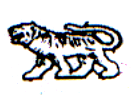 АДМИНИСТРАЦИЯ МИХАЙЛОВСКОГО МУНИЦИПАЛЬНОГО  
РАЙОНА ПРИМОРСКОГО КРАЯ
П О С Т А Н О В Л Е Н И Е 
03.11.2015г.                                               с. Михайловка                                               № 860-паО внесении изменений в постановление администрации Михайловского муниципального района от 22.10.2015 г. № 844-па «О проведении открытого конкурса на право заключения концессионного соглашенияв отношении имущественного комплекса объектовводоснабжения и водоотведения»В соответствии с Федеральным законом РФ от 21.07.2005 г. № 115-ФЗ «О концессионных соглашениях», Федеральным законом РФ от 07.12.2011 г. № 416-ФЗ «О водоснабжении и водоотведении», Федеральным законом РФ от 06.10.2003 г. № 131-ФЗ «Об общих принципах организации местного самоуправления в Российской Федерации», Уставом Михайловского муниципального района, в целях приведения в соответствие значений и параметров конкурса администрация Михайловского муниципального районаПОСТАНОВЛЯЕТ:1. Внести изменения в постановление администрации Михайловского муниципального района от 22.10.2015 г. № 844-па «О проведении открытого конкурса на право заключения концессионного соглашения в отношении имущественного комплекса объектов водоснабжения и водоотведения» следующего содержания:1.1. В приложении № 3 к постановлению слова «5392,00 тыс.руб.» заменить словами «1000,00 тыс.руб.».1.2. В приложении № 5 к постановлению таблицу изложить в новой редакции:2. Конкурсной комиссии по проведению конкурса опубликовать настоящее постановление в общественно-политической газете «Вперед» Михайловского муниципального района.3. Муниципальному казенному учреждению «Управление по организационно-техническому обеспечению деятельности администрации Михайловского муниципального района» (Шевченко) разместить настоящее постановление на официальном сайте администрации Михайловского муниципального района.4. Контроль за исполнением настоящего постановления возложить на заместителя главы администрации муниципального района В.Г. Смирнову.И.о.главы Михайловского муниципального района –Главы администрации района                                                          В.В. Архипов№п/пПредмет технического заданияПотребность в финансовых средствах,тыс. руб.Сроки исполнения технического задания, год1Замена вводов на многоквартирные дома70,0020162Замена задвижек станции обезжелезивания60,0020163Замена задвижек на водопроводных сетях 70,0020164Прокачка и прочистка скважин400,002017-20185Ремонт колодцев с заменой железобетонных изделий на сетях водоотведения 200,0020196Замена и прокладка канализационных сетей200,002020Итого:1000,00